Rámcová dohoda na zajišťování odborného posouzení projektové dokumentace vodohospodářských opatřeníČl. ISmluvní strany1. 	Objednatel:	Česká republika - Státní pozemkový úřad, 	Sekce krajinotvorby Fakturační adresa:	                	Státní pozemkový úřad, Husinecká 1024/11a,
					130 00 Praha – Žižkov, IČ: 01312774zastoupený: 				Mgr. Michalem Gebhartem, MBA, ředitelem Sekce krajinotvorby, Zástupce ve věcech technických: 	Ing, Jan Adamčík, oddělení investičních činnostíIng. Jiří Friedl, oddělení investičních činnostíAdresa: 				Husinecká 1024/11a, 130 00 Praha 3, Žižkov 
ID DS:					z49per3Bankovní spojení: 			ČNB
Číslo účtu: 				3723001/0710
IČO: 					01312774DIČ: 					CZ01312774 - není plátce DPH
Tel: 					+420 729 922 239, +420 729 922 492
E-mail:					j.adamcik@spucr.cz, j.friedl@spucr.cz(dále jen jako „Objednatel“)
a
2. 					Poskytovatel:zastoupený: 				Zástupce ve věcech smluvních: 	Zástupce ve věcech technických: 	Adresa:				Bankovní spojení: 			Číslo účtu: 				IČO: 					DIČ: 					Tel: 					E-mail:Společnost je zapsána v obchodním rejstříku vedeném u KS, oddíl, vložka(dále jen jako „Poskytovatel “)dnešního dne uzavřeli tuto rámcovou dohodu na poskytování služeb ve smyslu § 131 zákona č. 134/2016 Sb., o zadávání veřejných zakázek (dále jen „ZZVZ“), a násl. zákona č. 89/2012 Sb., občanský zákoník, (dále jen „občanský zákoník“)(dále jen „Rámcová dohoda“)Čl. II
Úvodní ustanoveníPodkladem pro uzavření této Rámcové dohody je nabídka Poskytovatele ze dne...................., která byla podána na základě výzvy k podání nabídky za účelem výběru nejvhodnějšího dodavatele pro zadání veřejné zakázky malého rozsahu s názvem „Zajištění odborného posouzení projektů vodohospodářských opatření“ (dále jen „Veřejná zakázka“), a to v souladu se ZZVZ.Čl. IIIPředmět, místo plnění a účel smlouvyPředmětem této Rámcové dohody je stanovení postupu při uzavírání dílčích objednávek (dále jen „Objednávky“), na základě kterých bude Poskytovatel pro Objednatele poskytovat dle aktuálních potřeb a požadavků Objednatele Služby, které spočívají v odborném posouzení projektové dokumentace vodohospodářských opatření (dále jen „VHO“) podléhajících technickobezpečnostnímu dohledu (dále jen „TBD“) na úrovni zpracování dokumentace technického řešení (DTR) plánu společných zařízení (dále jen „PSZ“) v rámci komplexních pozemkových úprav (KoPÚ – územní řízení) a odborné posouzení projektové dokumentace VHO podléhajících TBD na úrovni dokumentace pro stavební povolení (DSP) a dokumentace pro provádění stavby (DPS) navržených v souladu s PSZ.Poskytovatel se touto Rámcovou dohodou ve spojení s Objednávkami zavazuje zpracovávat pro Objednatele v souladu s požadavky a postupem stanoveným v této Rámcové dohodě a ve stanoveném rozsahu odborná posouzení projektové dokumentace VHO. Odborná posouzení VHO budou zejména zaměřena na posouzení technického návrhu celkového řešení vodního díla s posouzením jednotlivých objektů vodního díla s návrhem případných nápravných opatření, zhodnocení efektivity a účelnosti navržené nádrže, posouzení bezpečnosti vodního díla při povodňových stavech. (dále jen „Služby“). Specifikace požadovaných služeb je uvedena v Příloze č.1 této Dohody.Jedná se o činnosti vyplývající pro SPÚ ze zákona č. 503/2012 Sb., o Státním pozemkovém úřadu a o změně některých souvisejících zákonů, ve znění pozdějších předpisů, ze zákona č. 254/2001 Sb. o vodách (vodní zákon) v platném znění, a dalších příslušných právních předpisů.Objednatel se tímto zavazuje zaplatit Poskytovateli za poskytování Služeb odměnu dle podmínek stanovených v této Rámcové dohodě a v jednotlivých Objednávkách.Provedením Služeb se rozumí úplné a bezvadné provedení všech jednotlivých odborných posudků na projektové dokumentace VHO včetně dodávky výstupů dokončených Služeb Objednateli.
Kontaktní osobou Objednatele pro agendu Objednávek je Ing. Jan Adamčík a Ing. Jiří Friedl.
Kontaktní emailová adresa a telefon Objednatele je:
j.adamcik@spucr.cz, tel.: +420 729 922 239, 
j.friedl@spucr.cz, tel.: +420 729 922 492.

Kontaktní osobou Poskytovatele pro agendu Objednávek je ……………….
Kontaktní emailová adresa Poskytovatel je ………………. 
tel.:……………………..
Veškerá komunikace mezi Objednatelem a Poskytovatelem bude uskutečňována elektronickou formou (kontaktní emaily)Čl. IVUzavírání Objednávek Objednávka představuje dílčí plnění z rámce sjednaného touto dohodou. Počet objednávek je neomezený, celková cena plnění dle uzavřených objednávek nesmí překročit částku ve výši 1 800 000,-Kč bez DPH.Realizace díla v rozsahu předmětu smlouvy bude určeno jednotlivými písemnými objednávkami, které budou potvrzené objednatelem i poskytovatelem.Objednatel je povinen předat prokazatelným způsobem, tj. písemnou formou, objednávku poskytovateli. Poskytovatel ve lhůtě 3 pracovních dnů od jejího obdržení zašle objednateli písemné potvrzení objednávky s návrhem ceny za Služby (specifikované v objednávce). Tím zároveň potvrdí úplnost podkladů od objednatele nutných k vyhotovení Služeb. Za písemnou formu se považuje zaslání e-mailem na kontaktní e-mailovou adresu uvedenou v této smlouvě. Pokud objednatel nejpozději do tří pracovních dnů od obdržení návrhu potvrdí písemně cenu za Služby uvedené v objednávce, stane objednávka závaznou. V případě, že si objednatel vyžádá dodatečné informace nebo podklady k plnění služeb, termín pro potvrzení objednávky ze strany Poskytovatele se adekvátně prodlužuje.  Vzor Objednávky je Přílohou č.2.V případě, že dodavatel odmítne na základě objednávky poskytnout dle této dohody sjednané plnění, jedná se o porušení smluvní závazkové povinnosti poskytovatel vůči objednateli. Odpovědnost poskytovatele a případná náhrada škody se bude řídit příslušnými ustanoveními NOZ.Čl. VZpůsob poskytování Služeb a náležitosti předaných výstupůTyto služby budou provedeny v souladu s příslušnými platnými právními předpisy.Poskytovatel na svůj náklad a na své nebezpečí provede pro Objednatele Služby dle zadání Objednatele (objednávka).Na základě závazné Objednávky provede Poskytovatel odborné posouzení projektové dokumentace navržených VHO (Služby) a výstupem tohoto odborného posouzení bude písemný dokument „Odborné posouzení projektové dokumentace“ s náležitostmi v souladu s Přílohou č.1. U projektové dokumentace na úrovni zpracování dokumentace technického řešení (DTR) plánu společných zařízení (PSZ) v rámci Komplexních pozemkových úprav poskytovatel předá Objednateli Odborné posouzení projektové dokumentace nejpozději do čtrnácti pracovních dní od obdržení závazné Objednávky, pokud se smluvní strany nedohodnou jinak. U projektové dokumentace (PD) VHO na úrovni dokumentace pro stavební povolení (DSP) a dokumentace pro provádění stavby (DPS) navržených v souladu s PSZ poskytovatel vyhotoví a předá Objednateli Odborné posouzení projektové dokumentace nejpozději do čtrnácti pracovních dní od obdržení závazné Objednávky. Změna těchto termínů je možná pouze na základě písemné dohody s Objednatelem. Za písemnou formu se považuje zaslání e-mailem na kontaktní e-mailovou adresu uvedenou v této smlouvě. Objednatel převezme pouze řádně provedené finální výstupy („Odborné posouzení projektové dokumentace“) poskytnutých Služeb podle specifikace služeb (Příloha č.1). Objednatel je ve lhůtě deseti (10) pracovních dní ode dne obdržení (předání) Odborného posouzení projektové dokumentace (Služby) oprávněn písemně ho reklamovat s uvedením soupisu vad a termínu k jejich odstranění. Finální výstup Služeb je Objednatelem akceptován po uplynutí uvedené lhůty ode dne obdržení finálního výstupu Služeb bez jakékoliv reklamace. Poskytovatel je povinen Objednateli předat spolu s písemným výstupem dle předchozí věty i všechny doklady a jiné písemnosti související s předávaným výstupem. Vlastnické právo k jednotlivým výstupům poskytnutých Služeb přechází na Objednatele akceptací poskytnutých Služeb (akceptace finálních výstupů Služeb).Maximální počet Poskytovatelem vypracovaných odborných posouzení projektové dokumentace (Služeb) je osm v jednom kalendářním měsíci. Čl. VI.Doba poskytování služeb a lhůty plněníPoskytovatel se zavazuje provést Služby dle čl. II této Rámcové dohody do 31.12.2023 nebo do vyčerpání předpokládané hodnoty veřejné zakázky tj. 1 800 000 Kč bez DPH.Provedením Služeb se rozumí řádné ukončení a předání Služeb v rozsahu a v termínu ujednaných v této Rámcové dohodě a kvalitě dle této Rámcové dohody, norem a příslušných právních předpisů.Čl. VIICena Služeb Cena za dílčí plnění díla se dohodou smluvních stran stanovuje jako cena smluvní a nejvýše přípustná. Uvedená cena je platná po celou dobu realizace díla a obsahuje veškeré práce související s provedením díla a kryje náklady Poskytovatele nezbytné k řádnému dokončení díla. Fakturováno bude na základě dílčích Objednávek dle čl. VIII této Dohody. Cena plnění bude upravena o případnou zákonnou procentní změnu DPH, a to ode dne účinnosti změny.Způsob určení ceny za dílčí plnění: Hodinová sazba za poskytnuté služby na základě závazné objednávky násobená počtem odpracovaným hodin Tato hodinová sazba je ve výši……………….Kč bez DPH a ……………………….Kč s DPH.Maximální cena za poskytnuté dílčí plnění služeb na základě objednávky – Odborný posudek projektové dokumentace na jedno VHO je 14 000 Kč bez DPH. Tuto cenu lze překročit ve výjimečných, odůvodněných případech a pouze s písemným souhlasem Objednatele. Za písemnou formu se považuje zaslání e-mailem na kontaktní e-mailovou adresu uvedenou v této smlouvě.V případě, že si Poskytovatel v rámci dílčího plnění musí vyžádat potřebné údaje od Českého hydrometeorologického ústavu (ČHMÚ), objednatel uhradí poskytovateli náklady s tímto spojené.Čl. VIIIPlatební podmínkyMaximální objem všech fakturovaných Služeb nepřesáhne částku 1 800 000 Kč bez DPH.Objednatel uhradí Poskytovateli Cenu na základě jednotlivých účetních a daňových dokladů (dále jen „faktura“) vystaveného Poskytovatelem ve dvou originálech, a to převodním příkazem na účet Poskytovatele. Platby peněžitých částek se provádí bankovním převodem na účet Poskytovatele uvedeným na faktuře. Peněžitá částka se považuje za zaplacenou okamžikem jejího odepsání z účtu odesílatele ve prospěch účtu příjemce.Splatnost faktur vystavených Poskytovatelem je 30 dnů od data doručení faktur Objednateli. Každá faktura musí obsahovat veškeré náležitosti dle zákona č. 235/2004 Sb. a zákona č. 513/1991 Sb. o účetnictví a dle daňových předpisů. V případě, že faktura nebude obsahovat potřebné náležitosti, nebo bude obsahovat chybné či neúplné údaje, je Objednatel oprávněn ji vrátit Poskytovateli k opravě či doplnění. Po vrácení faktury nové či opravené počíná běžet nová lhůta splatnosti.Poskytovatel tímto bere na vědomí, že Objednatel je organizační složkou státu a jeho stav účtu závisí na převodu finančních prostředků ze státního rozpočtu. Poskytovatel souhlasí s tím, že v případě nedostatku finančních prostředků na účtu Objednatele, dojde k zaplacení faktury po obdržení potřebných finančních prostředků a že časová prodleva z těchto důvodů nebude započítána do doby splatnosti uvedené na faktuře a nelze z těchto důvodů vůči Objednateli uplatňovat žádné sankce. Objednatel se zavazuje, že v případě, že tato skutečnost nastane, oznámí ji neprodleně, a to písemně Poskytovateli nejpozději do 5 pracovních dní před původním termínem splatnosti faktury.Poskytovatel je podle ustanovení § 2 písm. e) zákona č. 320/2001 Sb., o finanční kontrole ve veřejné správě a o změně některých zákonů (zákon o finanční kontrole), ve znění pozdějších předpisů, osobou povinnou spolupůsobit při výkonu finanční kontroly prováděné v souvislosti s úhradou služeb z veřejných výdajů.Pro vyloučení pochybností smluvní strany potvrzují, že Poskytovatel nemá v souvislosti s poskytováním Služeb na základě této Rámcové dohody nárok na úhradu nákladů, které mu s poskytováním Služeb vznikly a rovněž nemá v této souvislosti nárok na úhradu jakéhokoliv jiného peněžitého plnění kromě úhrady nákladů jak je uvedeno v článku VII. odst.4 této Dohody.Čl. IXOdpovědnost za vadyPoskytovatel odpovídá za všechny faktické i právní vady, které mají výstupy Služeb nebo jejich části v okamžiku předání a převzetí výstupů poskytnutých Služeb, přičemž Objednatel je oprávněn reklamovat takové vady ve lhůtě dvacetičtyř (24) měsíců ode dne předání a převzetí výstupů poskytnutých Služeb.Nebude-li Objednatelem stanoveno jinak, je Poskytovatel povinen zahájit odstraňování 
a bezplatně odstranit vady výstupů Služeb bez zbytečného odkladu ve lhůtě stanovené ve výzvě Objednatele nebo poté, co sám vady zjistí, jinak může být provedeno jejich odstranění Objednatelem nebo třetí osobou na náklady Poskytovatele.  Poskytovatel se zavazuje Objednateli bezodkladně oznámit úplné odstranění oznámené nebo zjištěné vady a je povinen provedenou opravu Objednateli řádně předat. V případě, že Objednatel bude souhlasit s tím, že vady jsou řádně odstraněny, vydá Poskytovateli „Potvrzení o odstranění vad.“Čl. XPráva a povinnosti smluvních stran
Poskytovatel je povinen provést Služby na svůj náklad a na své nebezpečí. Poskytovatel bude při plnění této dohody postupovat s odbornou péčí. Zavazuje se dodržovat obecně závazné předpisy a technické normy, které se vztahují ke zpracovávané službě.Objednavatel je oprávněn kdykoliv za trvání této Rámcové dohody zkontrolovat plnění Služeb, Poskytovatel je povinen mu takovou kontrolu umožnit.Poskytovatel není oprávněn poskytovat třetím osobám rozpracované Služby ani podklady, které jsou předmětem Objednávek.Poskytovatel je povinen mít uzavřenou pojistnou smlouvu pro odpovědnost za způsobenou škodu při výkonu své podnikatelské (profesní) činnosti třetím osobám (včetně Objednatele) s minimální výší pojistného plnění 2 500 000 Kč. Poskytovatel je povinen zajistit, aby taková pojistná smlouva byla účinná po celou dobu účinnosti této Rámcové dohody. Před podpisem této Rámcové dohody je Poskytovatel povinen předložit Objednateli k založení do spisu veřejné zakázky originál či úředně ověřenou kopii pojistné smlouvy uzavřené Poskytovatelem. Poskytovatel se zavazuje k úhradě újmy vzniklé výkonem jeho činnosti při zpracování Služeb vlastníkům, či oprávněným uživatelům dotčených pozemků/staveb. Čl. XISmluvní pokutaPoskytovatel je v případě porušení své povinnosti stanovené v této Rámcové dohodě,nebo příslušné Objednávce povinen Objednateli uhradit a Objednatel je oprávněn po Poskytovateli v takovém případě požadovat uhrazení smluvních pokut takto:při prodlení Poskytovatele s řádným provedením a předáním výstupů Služeb nebo jejich části v termínech uvedených v této Rámcové dohodě nebo v Objednávce je Objednatel oprávněn po Poskytovateli požadovat zaplacení smluvní pokuty ve výši 1 000 Kč za každý i započatý den prodlení;při prodlení Poskytovatele se splněním dodatečné lhůty poskytnuté Objednatelem nebo dohodnuté smluvními stranami pro odstranění vad zjištěných při předání a převzetí výstupů Služeb nebo jejich částí, je Objednatel oprávněn po Poskytovateli požadovat zaplacení smluvní pokuty ve výši 3 000 Kč za každý i započatý den prodlení;při zjištění porušení povinnosti Poskytovatele řádně provést faktické činnosti ve smyslu této Rámcové dohody, tedy při zjištění rozporu Protokolu ve smyslu Čl. V bod 6 této Rámcové dohody se skutečným stavem, je Objednatel oprávněn po Poskytovateli požadovat zaplacení smluvní pokuty ve výši 15 000 Kč za každý jeden případ porušení této povinnosti;při porušení povinnosti Poskytovatel mít uzavřenou pojistnou smlouvu ve smyslu Čl. X odst. 4 této Rámcové dohody je Objednatel oprávněn po Poskytovateli požadovat zaplacení smluvní pokuty ve výši 2 000 Kč za každý jeden den porušení této povinnosti.za porušení povinnosti mlčenlivosti dle této Rámcové dohody je Poskytovatel povinen zaplatit Objednateli smluvní pokutu ve výši 10 000 Kč, a to za každý jednotlivý případ porušení povinnosti.Smluvní pokuta nebo náhrada škody dle této Rámcové dohody je splatná ve lhůtě deseti (10) kalendářních dnů ode dne, kdy povinná smluvní strana obdržela výzvu k její úhradě.Zaplacením smluvní pokuty není dotčeno právo na náhradu škody v celém rozsahu. Výše smluvních pokut se do výše náhrady škody nezapočítává.Čl. XIIOdstoupení od smlouvyObjednatel je od této Rámcové dohody oprávněn jednostranně odstoupit bez jakýchkoli sankcí, pokud nebude schválena částka ze státního rozpočtu, která je potřebná k úhradě za plnění poskytované podle této Rámcové dohody. Objednatel má právo Rámcovou dohodou vypovědět bez udání důvodu a bez jakýchkoli sankcí s výpovědní lhůtou v délce tři (3) měsíce, která počne běžet prvním dnem měsíce následujícího po měsíci, v němž byla výpověď doručena druhé smluvní straně.Objednatel je dále oprávněn odstoupit od této Rámcové dohody bez jakýchkoliv sankcí v případě podstatného porušení této smlouvy Poskytovatelem, zejména v případě:prodlení s řádným poskytnutím Služeb, po dobu delší než 30 dnů, od doby uvedené v Objednávce;porušení smluvní povinnosti dle této Rámcové dohody, které nebude odstraněno ani v dodatečné lhůtě 14 dnů.Objednatel je oprávněn odstoupit od této Rámcové dohody v případě, kdy vyjde najevo, že Poskytovatel uvedl v rámci zadávacího řízení nepravdivé či zkreslené informace, které by měly zřejmý vliv na výběr Poskytovatele pro uzavření Rámcové dohody.Smluvní strany jsou oprávněny od této Rámcové dohody odstoupit za podmínek stanovených občanským zákoníkem, nebo jinými právními předpisy.Odstoupení od této Rámcové dohody musí být učiněno písemným oznámením o odstoupení od této Rámcové dohody druhé straně. Účinky odstoupení nastávají dnem doručení druhé straně. Čl. XIVPovinnost mlčenlivosti a ochrana informacíPoskytovatel se zavazuje, že pokud v souvislosti s realizací této Rámcové dohody při plnění svých povinností přijdou jeho pověření zaměstnanci do styku s osobními nebo citlivými údaji ve smyslu zákona č. 101/2000 Sb., o ochraně osobních údajů, ve znění pozdějších předpisů, učiní veškerá opatření, aby nedošlo k neoprávněnému nebo nahodilému přístupu k těmto údajům, k jejich měně, zničení či ztrátě, neoprávněným přenosům, k jejich jinému neoprávněnému zpracování, jakož aby i jinak neporušil tento zákon. Poskytovatel nese plnou odpovědnost a právní důsledky za případné porušení zákona z jeho strany.V průběhu poskytování Služeb, není Poskytovatel oprávněn poskytovat výsledky činnosti jiným osobám než účastníkům řízení, Objednateli a katastrálnímu úřadu. Poskytovatel se zavazuje během plnění dle této Rámcové dohody i po ukončení této Rámcové dohody, zachovávat mlčenlivost o všech skutečnostech, o kterých se dozví od Objednatele v souvislosti s plněním smlouvy (poskytováním Služeb).Čl. XVZávěrečná ustanoveníPoruší-li jedna ze smluvních stran hrubě, nebo opakovaně své povinnosti vyplývající pro ni z této Rámcové dohody, má druhá strana právo s okamžitou účinností od této Rámcové dohody odstoupit a požadovat uhrazení náhrady takto způsobené škody, jakož i vynaložení nákladů a ušlého zisku, která jí v důsledku odstoupení vznikla.Tuto Rámcovou dohodu lze měnit na základě dohody stran pouze písemnými a vzestupně číslovanými dodatky podepsanými osobami oprávněnými jednat ve věcech této smlouvy, smluvními stranami. Jiné zápisy, protokoly apod. se za změnu Rámcové dohody nepovažují.Tato Rámcová dohoda nabývá platnosti a účinnosti dnem podpisu smluvních stran. Smluvní strany jsou si plně vědomy zákonné povinnosti od 1. 7. 2016 uveřejnit dle zákona č. 340/2015 Sb., o zvláštních podmínkách účinnosti některých smluv, uveřejňování těchto smluv a o registru smluv (zákon o registru smluv) tuto dohodu včetně všech případných dohod, kterými se tato dohoda doplňuje, mění, nahrazuje nebo ruší, a to prostřednictvím registru smluv. Smluvní strany se dále dohodly, že tuto dohodu zašle správci registru smluv k uveřejnění prostřednictvím registru smluv Objednatel.Tato Rámcová dohoda je uzavírána na dobu určitou, a to do 31.12.2023, nebo do vyčerpání předpokládané hodnoty veřejné zakázky tj. 1 800 000 Kč bez DPH.Objednatel si vyhrazuje právo přerušit práce v případě nedostatku finančních prostředků přidělených ze státního rozpočtu. Při přerušení prací ze strany Objednatele se provede inventarizace rozpracovanosti a tyto práce budou v této výši uhrazeny na základě oboustranně potvrzeného protokolu.Není-li v této Rámcové dohodě uvedeno jinak, řídí se všechny vztahy mezi smluvními stranami ustanovením Občanského zákoníku a předpisy s ním souvisejícími.Tato Rámcová dohoda je projevem svobodné a vážné vůle smluvních stran, což stvrzují svými podpisy.V Praze, dne ......................  			V ………….. dne .....................Z a   O b j e d n a t e l e :           			Z a   P o s k y t o v a t e l e :…..………………………………                           	    …………..………………………...	Mgr. Michal Gebhart, MBAŘeditel Sekce krajinotvorby                                Poskytovatel     	Státní pozemkový úřadPřílohy: Příloha č. 1 Specifikace požadovaných služeb Příloha č. 2 Vzor ObjednávkyPříloha č.1 Specifikace požadovaných služebKontrola a odborné posouzení projektové dokumentace vodohospodářských opatření (VHO) podléhajících technickobezpečnostnímu dohledu (TBD) bude zejména zaměřena na posouzení technického návrhu celkového řešení vodního díla s posouzením jednotlivých objektů vodního díla s návrhem případných nápravných opatření, zhodnocení efektivity a účelnosti navrženého VHO, posouzení bezpečnosti vodního díla při povodňových stavech.Předmětem kontroly a odborného posouzení VHO podléhajícím TBD bude zejména:pro úroveň zpracování dokumentace technického řešení (DTR) plánu společných zařízení (PSZ) v rámci komplexních pozemkových úprav (KoPÚ – úroveň pro územní řízení)Inženýrskogeologický průzkumHydrologické podklady a průzkumyVodohospodářské řešení vodního dílaHydrotechnické výpočty a návrh kapacity objektůKategorizace z hlediska TBD a posouzení bezpečnosti při povodníchKonstrukční řešeníZhodnocení efektivityPosudek projektové dokumentace bude také obsahovat závěr se zhodnocením připomínek k jednotlivým výše uvedeným bodům projektové dokumentace dle následující metodiky, která bude vyjadřovat závažnost jednotlivých zjištění na stupnici od 1 do 3: -  1 (závažné)  nedostatky nutno opravit nebo doplnit v současném stupni PD-  2 (nebezpečné)při neupravení PD hrozí možnost poruch při provozu VD, případně ztížený provoz a údržba- 3 (kritické)v PD zcela nevhodné technické řešení, ohrožení bezpečnosti a stabilita díla při předpokládaných zatěžovacích stavechpro úroveň zpracování projektové dokumentace pro stavební povolení (DSP) a projektové dokumentace pro provádění stavby (DPS) navržených v souladu s PSZ.  Soulad PD s vyhláškou č. 499/2006 Sb.Inženýrskogeologický průzkum Hydrologické podklady a průzkumyVodohospodářské řešení vodního dílaHydrotechnické výpočty a návrh kapacity objektůKategorizace z hlediska TBD a posouzení bezpečnosti při povodníchKonstrukční řešeníNávrh manipulací a provozu, zkušební napouštění – ověřovací provozTechnickobezpečnostní dohledZhodnocení efektivityPosudek projektové dokumentace bude také obsahovat závěr se zhodnocením připomínek k jednotlivým výše uvedeným bodům projektové dokumentace dle následující metodiky, která bude vyjadřovat závažnost jednotlivých zjištění na stupnici od 1 do 5: -  1 (málo závažné)nedostatky vyžadují pouze drobné úpravy nebo doplnění PD, případně jsou napravitelné v průběhu stavby-  2 (závažné)nedostatky je vhodné opravit nebo doplnit v současném stupni PD, případně je lze upravit v průběhu stavby se změnou PD -  3 (velmi závažné) nedostatky nutno opravit nebo doplnit v současném stupni PD-  4 (nebezpečné) při neupravení PD hrozí možnost poruch při provozu VD, případně ztížený provoz a údržba- 5 (kritické)v PD zcela nevhodné technické řešení, ohrožení bezpečnosti a stabilita díla při předpokládaných zatěžovacích stavechPříloha č. 2 – Vzor objednávkySTÁTNÍ POZEMKOVÝ ÚŘAD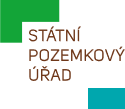 	Sídlo: Husinecká 1024/11a, 130 00 Praha 3, IČO: 01312774, DIČ: CZ01312774Oddělení investičních činností __________________________________________________________________________Adresát – PoskytovatelNaše značka: SPU ………/……Vyřizuje: …………Tel: …………	 	E-mail: ………@spucr.czDatum: …………OBJEDNÁVKA č. ….-202…Objednatel:Česká republika-Státní pozemkový úřadOddělení investičních činností Sídlo: Husinecká 1024/11a, 130 00 Praha 3IČO: 01312774Poskytovatel: Název: ………IČO: …………Sídlo: ………..Na základě Rámcové dohody č.j. SPU ………/2020 uzavřené dne ……… 2020 (dále jen „Rámcová dohoda“) mezi Objednatelem a Poskytovatelem, tímto objednáváme u shora uvedeného Poskytovatele následující Služby: Specifikace zadané objednávkyCelková Cena za poskytnutí Služeb činí ………… Kč bez DPH Nedílnou součástí této Objednávky jsou tyto přílohy:Uvést přílohy, případně jejich umístění na výměnném úložištiAkceptace Objednávky Poskytovatelem……………………………………………..Podpis oprávněné osoby PoskytovateleAkceptace Objednávky Objednatelem……………………………………………..Podpis oprávněné osoby Objednatele